О внесении изменения в постановление Администрациигорода Когалыма от 09.10.2013 №2863	В соответствии с Федеральным законом от 06.10.2003 №131-ФЗ «Об общих принципах организации местного самоуправления в Российской Федерации», решениями Думы города Когалыма от 14.12.2022 №199-ГД «О бюджете города Когалыма на 2023 год и на плановый период 2024 и 2025 годов», (в редакции от 28.02.2023), от 25.09.2019 №326-ГД «О денежном содержании лица, замещающего муниципальную должность, и лица, замещающего должность муниципальной службы в органах местного самоуправления города Когалыма», (в редакции от 24.01.2023), постановлением Администрации города Когалыма от 28.10.2021 № 2193 «О порядке разработки и реализации муниципальных программ города Когалыма»:В постановление Администрации города Когалыма от 09.10.2013 №2863 «Об утверждении муниципальной программы «Управление муниципальными финансами в городе Когалыме» (далее - Постановление) внести следующие изменения:в приложении к Постановлению (далее Программа):строку «Параметры финансового обеспечения муниципальной программы» паспорта Программы изложить в следующей редакции: 	Таблицу 1 к Программе изложить в редакции согласно приложению, к настоящему постановлению.2. Комитету финансов Администрации города Когалыма (М.Г.Рыбачок) направить в юридическое управление Администрации города Когалыма текст постановления и приложение к нему, его реквизиты, сведения об источнике официального опубликования в порядке и сроки, предусмотренные распоряжением Администрации города Когалыма от 19.06.2013 №149-р «О мерах по формированию регистра муниципальных нормативных правовых актов Ханты-Мансийского автономного округа – Югры», для дальнейшего направления в Управление государственной регистрации нормативных правовых актов Аппарата Губернатора Ханты-Мансийского автономного округа - Югры.3. Опубликовать настоящее постановление и приложение к нему в газете «Когалымский вестник» и разместить на официальном сайте Администрации города Когалыма в информационно-телекоммуникационной сети «Интернет» (www.admkogalym.ru).4. Контроль за выполнением постановления возложить на заместителя главы города Когалыма Т.И. Черных.    Таблица 1––––––––––––––––––––––––––––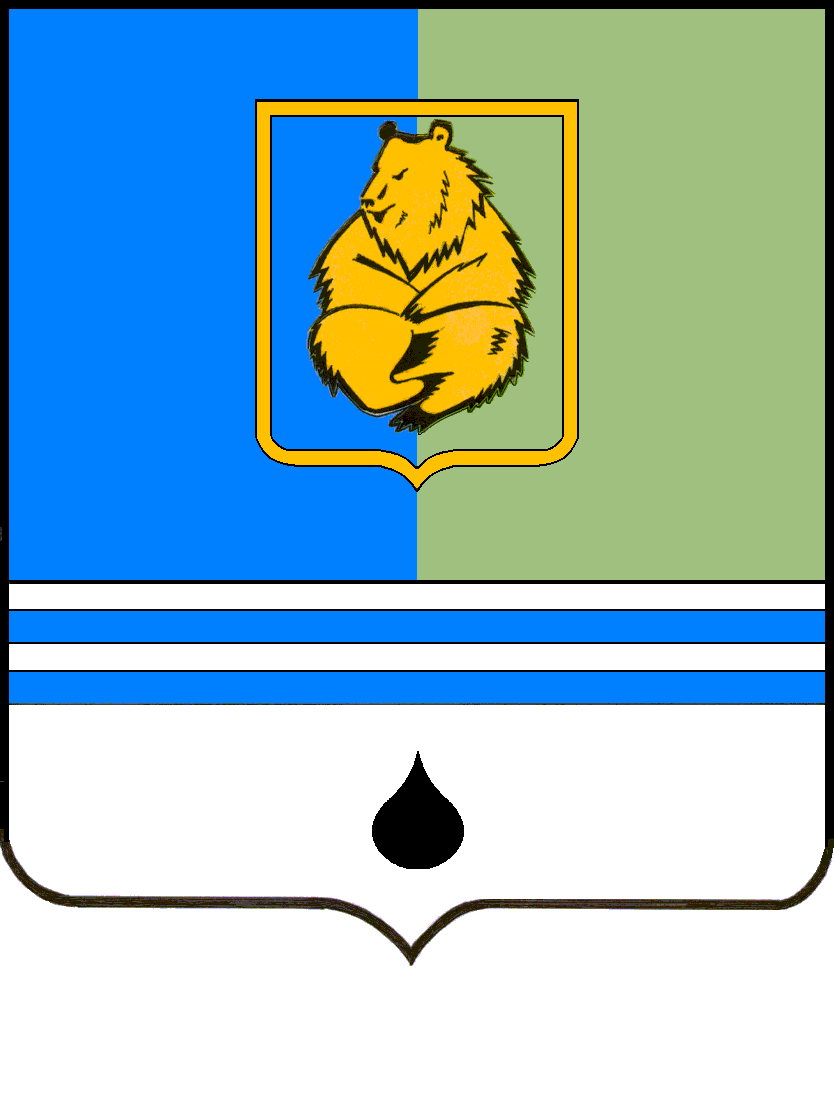 ПОСТАНОВЛЕНИЕАДМИНИСТРАЦИИ ГОРОДА КОГАЛЫМАХанты-Мансийского автономного округа - ЮгрыПОСТАНОВЛЕНИЕАДМИНИСТРАЦИИ ГОРОДА КОГАЛЫМАХанты-Мансийского автономного округа - ЮгрыПОСТАНОВЛЕНИЕАДМИНИСТРАЦИИ ГОРОДА КОГАЛЫМАХанты-Мансийского автономного округа - ЮгрыПОСТАНОВЛЕНИЕАДМИНИСТРАЦИИ ГОРОДА КОГАЛЫМАХанты-Мансийского автономного округа - Югрыот [Дата документа]от [Дата документа]№ [Номер документа]№ [Номер документа]Параметры финансового обеспечения муниципальной программы Источники финансированияРасходы по годам (тыс. рублей)Расходы по годам (тыс. рублей)Расходы по годам (тыс. рублей)Расходы по годам (тыс. рублей)Расходы по годам (тыс. рублей)Расходы по годам (тыс. рублей)Расходы по годам (тыс. рублей)Параметры финансового обеспечения муниципальной программы Источники финансированияВсего202320242025202620272028Параметры финансового обеспечения муниципальной программы всего289 114,6048 268,7048 155,1048 172,7048 172,7048 172,7048 172,70Параметры финансового обеспечения муниципальной программы федеральный бюджет0,000,000,000,000,000,00Параметры финансового обеспечения муниципальной программы бюджет автономного округа0,000,000,000,000,000,00Параметры финансового обеспечения муниципальной программы местный бюджет289 114,6048 268,7048 155,1048 172,7048 172,7048 172,7048 172,70Параметры финансового обеспечения муниципальной программы иные источники финансирования0,000,000,000,000,000,000,00ДОКУМЕНТ ПОДПИСАН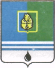 ЭЛЕКТРОННОЙ ПОДПИСЬЮСертификат  [Номер сертификата 1]Владелец [Владелец сертификата 1]Действителен с [ДатаС 1] по [ДатаПо 1]Приложение к постановлению Администрациигорода КогалымаПриложение к постановлению Администрациигорода Когалымаот [Дата документа] № [Номер документа]Номер структурного элемента (основного мероприятия)Структурный элемент (основное мероприятие) муниципальной программы)Ответственный исполнитель/соисполнитель, учреждение, организацияОтветственный исполнитель/соисполнитель, учреждение, организацияИсточники финансированияФинансовые затраты на реализацию, тыс. рублейФинансовые затраты на реализацию, тыс. рублейФинансовые затраты на реализацию, тыс. рублейФинансовые затраты на реализацию, тыс. рублейФинансовые затраты на реализацию, тыс. рублейФинансовые затраты на реализацию, тыс. рублейФинансовые затраты на реализацию, тыс. рублейНомер структурного элемента (основного мероприятия)Структурный элемент (основное мероприятие) муниципальной программы)Ответственный исполнитель/соисполнитель, учреждение, организацияОтветственный исполнитель/соисполнитель, учреждение, организацияИсточники финансированиявсего2023г.2024г.2025г.2026г.2026г.2028г.12334567891011Цель: «Обеспечение сбалансированности, устойчивости бюджета города, создание условий для качественной организации бюджетного процесса в городе Когалыме»Цель: «Обеспечение сбалансированности, устойчивости бюджета города, создание условий для качественной организации бюджетного процесса в городе Когалыме»Цель: «Обеспечение сбалансированности, устойчивости бюджета города, создание условий для качественной организации бюджетного процесса в городе Когалыме»Цель: «Обеспечение сбалансированности, устойчивости бюджета города, создание условий для качественной организации бюджетного процесса в городе Когалыме»Цель: «Обеспечение сбалансированности, устойчивости бюджета города, создание условий для качественной организации бюджетного процесса в городе Когалыме»Цель: «Обеспечение сбалансированности, устойчивости бюджета города, создание условий для качественной организации бюджетного процесса в городе Когалыме»Цель: «Обеспечение сбалансированности, устойчивости бюджета города, создание условий для качественной организации бюджетного процесса в городе Когалыме»Цель: «Обеспечение сбалансированности, устойчивости бюджета города, создание условий для качественной организации бюджетного процесса в городе Когалыме»Цель: «Обеспечение сбалансированности, устойчивости бюджета города, создание условий для качественной организации бюджетного процесса в городе Когалыме»Цель: «Обеспечение сбалансированности, устойчивости бюджета города, создание условий для качественной организации бюджетного процесса в городе Когалыме»Цель: «Обеспечение сбалансированности, устойчивости бюджета города, создание условий для качественной организации бюджетного процесса в городе Когалыме»Цель: «Обеспечение сбалансированности, устойчивости бюджета города, создание условий для качественной организации бюджетного процесса в городе Когалыме»Задача: «Проведение бюджетной и налоговой политики в пределах установленных полномочий, направленной на обеспечение сбалансированности, устойчивости бюджета города Когалыма, создание условий для качественной организации бюджетного процесса» Задача: «Проведение бюджетной и налоговой политики в пределах установленных полномочий, направленной на обеспечение сбалансированности, устойчивости бюджета города Когалыма, создание условий для качественной организации бюджетного процесса» Задача: «Проведение бюджетной и налоговой политики в пределах установленных полномочий, направленной на обеспечение сбалансированности, устойчивости бюджета города Когалыма, создание условий для качественной организации бюджетного процесса» Задача: «Проведение бюджетной и налоговой политики в пределах установленных полномочий, направленной на обеспечение сбалансированности, устойчивости бюджета города Когалыма, создание условий для качественной организации бюджетного процесса» Задача: «Проведение бюджетной и налоговой политики в пределах установленных полномочий, направленной на обеспечение сбалансированности, устойчивости бюджета города Когалыма, создание условий для качественной организации бюджетного процесса» Задача: «Проведение бюджетной и налоговой политики в пределах установленных полномочий, направленной на обеспечение сбалансированности, устойчивости бюджета города Когалыма, создание условий для качественной организации бюджетного процесса» Задача: «Проведение бюджетной и налоговой политики в пределах установленных полномочий, направленной на обеспечение сбалансированности, устойчивости бюджета города Когалыма, создание условий для качественной организации бюджетного процесса» Задача: «Проведение бюджетной и налоговой политики в пределах установленных полномочий, направленной на обеспечение сбалансированности, устойчивости бюджета города Когалыма, создание условий для качественной организации бюджетного процесса» Задача: «Проведение бюджетной и налоговой политики в пределах установленных полномочий, направленной на обеспечение сбалансированности, устойчивости бюджета города Когалыма, создание условий для качественной организации бюджетного процесса» Задача: «Проведение бюджетной и налоговой политики в пределах установленных полномочий, направленной на обеспечение сбалансированности, устойчивости бюджета города Когалыма, создание условий для качественной организации бюджетного процесса» Задача: «Проведение бюджетной и налоговой политики в пределах установленных полномочий, направленной на обеспечение сбалансированности, устойчивости бюджета города Когалыма, создание условий для качественной организации бюджетного процесса» Задача: «Проведение бюджетной и налоговой политики в пределах установленных полномочий, направленной на обеспечение сбалансированности, устойчивости бюджета города Когалыма, создание условий для качественной организации бюджетного процесса» Процессная часть.Процессная часть.Процессная часть.Процессная часть.Процессная часть.Процессная часть.Процессная часть.Процессная часть.Процессная часть.Процессная часть.Процессная часть.Процессная часть.1.1.Обеспечение деятельности Комитета финансов Администрации города Когалыма (I, II)Обеспечение деятельности Комитета финансов Администрации города Когалыма (I, II)Комитет финансов Администрации города Когалымавсего288 850,6048 224,7048 111,1048 128,7048 128,7048 128,7048 128,701.1.Обеспечение деятельности Комитета финансов Администрации города Когалыма (I, II)Обеспечение деятельности Комитета финансов Администрации города Когалыма (I, II)Комитет финансов Администрации города Когалымафедеральный бюджет0,000,000,000,000,000,000,001.1.Обеспечение деятельности Комитета финансов Администрации города Когалыма (I, II)Обеспечение деятельности Комитета финансов Администрации города Когалыма (I, II)Комитет финансов Администрации города Когалымабюджет автономного округа0,000,000,000,000,000,000,001.1.Обеспечение деятельности Комитета финансов Администрации города Когалыма (I, II)Обеспечение деятельности Комитета финансов Администрации города Когалыма (I, II)Комитет финансов Администрации города Когалымабюджет города Когалыма288 850,6048 224,7048 111,1048 128,7048 128,7048 128,7048 128,701.1.Обеспечение деятельности Комитета финансов Администрации города Когалыма (I, II)Обеспечение деятельности Комитета финансов Администрации города Когалыма (I, II)Комитет финансов Администрации города Когалымаиные источники финансирования0,000,000,000,000,000,000,001.2.Обеспеченность программно-техническими средствами специалистов Комитета финансов Администрации города Когалыма в объеме, достаточном для исполнения должностных обязанностей (I, II)Обеспеченность программно-техническими средствами специалистов Комитета финансов Администрации города Когалыма в объеме, достаточном для исполнения должностных обязанностей (I, II)Муниципальное казенное учреждение «Управление обеспечения деятельности органов местного самоуправления»всего264,0044,0044,0044,0044,0044,0044,001.2.Обеспеченность программно-техническими средствами специалистов Комитета финансов Администрации города Когалыма в объеме, достаточном для исполнения должностных обязанностей (I, II)Обеспеченность программно-техническими средствами специалистов Комитета финансов Администрации города Когалыма в объеме, достаточном для исполнения должностных обязанностей (I, II)Муниципальное казенное учреждение «Управление обеспечения деятельности органов местного самоуправления»федеральный бюджет0,000,000,000,000,000,000,001.2.Обеспеченность программно-техническими средствами специалистов Комитета финансов Администрации города Когалыма в объеме, достаточном для исполнения должностных обязанностей (I, II)Обеспеченность программно-техническими средствами специалистов Комитета финансов Администрации города Когалыма в объеме, достаточном для исполнения должностных обязанностей (I, II)Муниципальное казенное учреждение «Управление обеспечения деятельности органов местного самоуправления»бюджет  автономного округа0,000,000,000,000,000,000,001.2.Обеспеченность программно-техническими средствами специалистов Комитета финансов Администрации города Когалыма в объеме, достаточном для исполнения должностных обязанностей (I, II)Обеспеченность программно-техническими средствами специалистов Комитета финансов Администрации города Когалыма в объеме, достаточном для исполнения должностных обязанностей (I, II)Муниципальное казенное учреждение «Управление обеспечения деятельности органов местного самоуправления»бюджет города Когалыма264,0044,0044,0044,0044,0044,0044,001.2.Обеспеченность программно-техническими средствами специалистов Комитета финансов Администрации города Когалыма в объеме, достаточном для исполнения должностных обязанностей (I, II)Обеспеченность программно-техническими средствами специалистов Комитета финансов Администрации города Когалыма в объеме, достаточном для исполнения должностных обязанностей (I, II)Муниципальное казенное учреждение «Управление обеспечения деятельности органов местного самоуправления»иные источники финансирования0,000,000,000,000,000,000,00Процессная часть в целом по муниципальной программеПроцессная часть в целом по муниципальной программеПроцессная часть в целом по муниципальной программеПроцессная часть в целом по муниципальной программевсего289 114,6048 268,7048 155,1048 172,7048 172,7048 172,7048 172,70Процессная часть в целом по муниципальной программеПроцессная часть в целом по муниципальной программеПроцессная часть в целом по муниципальной программеПроцессная часть в целом по муниципальной программефедеральный бюджет0,000,000,000,000,000,000,00Процессная часть в целом по муниципальной программеПроцессная часть в целом по муниципальной программеПроцессная часть в целом по муниципальной программеПроцессная часть в целом по муниципальной программебюджет автономного округа0,000,000,000,000,000,000,00Процессная часть в целом по муниципальной программеПроцессная часть в целом по муниципальной программеПроцессная часть в целом по муниципальной программеПроцессная часть в целом по муниципальной программебюджет города Когалыма289 114,6048 268,7048 155,1048 172,7048 172,7048 172,7048 172,70Процессная часть в целом по муниципальной программеПроцессная часть в целом по муниципальной программеПроцессная часть в целом по муниципальной программеПроцессная часть в целом по муниципальной программеиные источники финансирования0,000,000,000,000,000,000,00Всего по муниципальной программе:Всего по муниципальной программе:Всего по муниципальной программе:Всего по муниципальной программе:федеральный бюджет0,000,000,000,000,000,000,00Всего по муниципальной программе:Всего по муниципальной программе:Всего по муниципальной программе:Всего по муниципальной программе:бюджет автономного округа0,000,000,000,000,000,000,00бюджет города Когалыма289 114,6048 268,7048 155,1048 172,7048 172,7048 172,7048 172,70иные источники финансирования0,000,000,000,000,000,000,00В том числе:В том числе:В том числе:В том числе:В том числе:В том числе:В том числе:В том числе:В том числе:Инвестиции в объекты муниципальной собственностивсего------Инвестиции в объекты муниципальной собственностифедеральный бюджет------Инвестиции в объекты муниципальной собственностибюджет автономного округа------Инвестиции в объекты муниципальной собственностибюджет города Когалыма------Инвестиции в объекты муниципальной собственностииные источники финансирования------Прочие расходывсего------Прочие расходыфедеральный бюджет------Прочие расходыбюджет автономного округа------Прочие расходыбюджет города Когалыма------Прочие расходыиные источники финансирования------В том числе:В том числе:В том числе:В том числе:В том числе:В том числе:В том числе:В том числе:Ответственный исполнитель  -  Комитет финансов Администрации города Когалымавсего289 114,6048 268,7048 155,1048 172,7048 172,7048 172,7048 172,70Ответственный исполнитель  -  Комитет финансов Администрации города Когалымафедеральный бюджет0,000,000,000,000,000,000,00Ответственный исполнитель  -  Комитет финансов Администрации города Когалымабюджет автономного округа0,000,000,000,000,000,000,00Ответственный исполнитель  -  Комитет финансов Администрации города Когалымабюджет города Когалыма288 850,6048 224,7048 111,1048 128,7048 128,7048 128,7048 128,70Ответственный исполнитель  -  Комитет финансов Администрации города Когалымаиные источники финансирования0,000,000,000,000,000,000,00Соисполнитель - Муниципальное казенное учреждение «Управление обеспечения деятельности органов местного самоуправления»всего264,0044,0044,0044,0044,0044,0044,00Соисполнитель - Муниципальное казенное учреждение «Управление обеспечения деятельности органов местного самоуправления»федеральный бюджет0,000,000,000,000,000,000,00Соисполнитель - Муниципальное казенное учреждение «Управление обеспечения деятельности органов местного самоуправления»бюджет автономного округа0,000,000,000,000,000,000,00Соисполнитель - Муниципальное казенное учреждение «Управление обеспечения деятельности органов местного самоуправления»бюджет города Когалыма264,0044,0044,0044,0044,0044,0044,00Соисполнитель - Муниципальное казенное учреждение «Управление обеспечения деятельности органов местного самоуправления»иные источники финансирования0,000,000,000,000,000,000,00